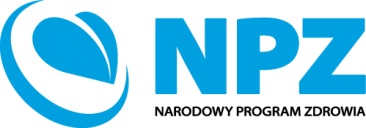 Ogłoszenie o konkursie ofertna realizację zadania z zakresu zdrowia publicznegoNPZ.CO3_1_1.3_2019(2)CZĘŚĆ AMinister Spraw Wewnętrznych i Administracji, działając na podstawie art. 14 ust. 1 w związku z art. 13 pkt 2 ppkt a ustawy z dnia 11 września 2015 r. o zdrowiu publicznym (Dz. U. z 2018 r. poz. 1492) 
i rozporządzenia Rady Ministrów z dnia 4 sierpnia 2016 r. w sprawie Narodowego Programu Zdrowia na lata 2016-2020 (Dz. U. poz. 1492), ogłasza konkurs ofert na realizację zadania z zakresu zdrowia publicznego pn.:Organizacja i realizacja warsztatów dla kadry kierowniczej i dowódczej średniego/niższego szczebla służb resortu spraw wewnętrznych i administracji, dotyczących zagadnień psychospołecznych, ze szczególnym wskazaniem na promowanie zdrowia psychicznego 
w środowisku funkcjonariuszyw ramach zadania: Prowadzenie działań na rzecz upowszechniania wiedzy na temat zdrowia psychicznego i jego uwarunkowań, kształtowanie przekonań, postaw, zachowań i stylu życia wspierającego zdrowie psychiczne, rozwijanie umiejętności radzenia sobie w sytuacjach zagrażających zdrowiu psychicznemu, przeciwdziałanie seksualizacji dzieci i młodzieży – w szczególności przez prowadzenie działań informacyjnych i edukacyjnychw ramach Działania 1. Wspieranie zdrowia psychicznegoCelu Operacyjnego 3: Profilaktyka problemów zdrowia psychicznego i poprawa dobrostanu psychicznego społeczeństwaZadanie będące przedmiotem konkursu ofertPrzedmiotem konkursu jest wybór realizatora zadania z zakresu zdrowia publicznego polegającego na Organizacji i realizacji warsztatów dla kadry kierowniczej i dowódczej średniego/niższego szczebla służb resortu spraw wewnętrznych i administracji, dotyczących zagadnień psychospołecznych, ze szczególnym wskazaniem na promowanie zdrowia psychicznego w środowisku funkcjonariuszy.Grupą odbiorców realizowanego zadania będzie kadra kierownicza i dowódcza średniego i niższego szczebla służb podległych lub nadzorowanych przez MSWiA: Policji, Państwowej Straży Pożarnej, Straży Granicznej, Służby Ochrony Państwa. Planuje się, że organizowane warsztaty będą miały zasięg regionalny, czyli obejmujący obszar kilku sąsiadujących ze sobą województw, oraz odrębnie warsztaty dla samego województwa mazowieckiego.  Miejsce realizacji warsztatów, powinno być również zlokalizowane tak, aby uczestnicy pochodzący z danego regionu mieli dogodny dojazd (w promieniu do 150-200 km).Nabór na warsztaty  przeprowadzi zlecający realizację zadania.Zdrowie psychiczne jest jednym z podstawowych elementów prawidłowego funkcjonowania człowieka, we wszystkich sferach życia zarówno osobistego jak i zawodowego. W trakcie życia człowieka stan jego zdrowia, nie tylko fizycznego ale także psychicznego, ulega zmianom - w zależności od sytuacji jakich doświadczamy; pozytywnym, konstruktywnym - dającym możliwość rozwoju 
i zachowania równowagi psychicznej, ale także negatywnym, które wpływają na nasze samopoczucie i sposób funkcjonowania w życiu zawodowym i prywatnym. Ponieważ w okresie aktywności zawodowej ponad 1/3 naszego życia spędzamy w grupie współpracowników, ważne jest aby sposób zarządzania uwzględniał nie tylko rozwój kompetencji zawodowych, niezbędnych do wykonywania obowiązków pracowniczych, ale także umiejętności interpersonalnych, miękkich, które ułatwiają nasze funkcjonowanie w grupie, i pozwalają budować właściwe relacje - istotne dla zachowania równowagi psychofizycznej w korzystnym klimacie organizacyjnym. Oczekiwanymi celami uczestnictwa w warsztatach jest:Rozwijanie kompetencji kadry kierowniczej i dowódczej w aspekcie identyfikacji i wspierania czynników chroniących i promujących zdrowie psychiczne funkcjonariuszy, Budowanie kompetencji z obszaru zarządzania, wpływających na atmosferę w miejscu pracy, w tym przygotowanie do zarządzania stresem w środowisku pracy, a także udzielania wsparcia i korzystania z profesjonalnej pomocy,Budowanie umiejętności rozpoznawania i reagowania na negatywne zjawiska będące następstwem obciążeń związanych z wykonywanymi zadaniami służbowymi lub życiem osobistym. Zawartość merytoryczna warsztatów powinna zawierać, zagadnienia dotyczące:Tworzenia właściwej atmosfery w miejscu pracy, w tym:kształtowanie pozytywnych relacji w zespole,wspierającej postawy przełożonego,ograniczanie stresu organizacyjnego, zarządzanie stresem w środowisku służby i pracy,właściwe komunikowanie się z podwładnymi,pozytywne motywowanie.Rozpoznawania i reagowania na negatywne zjawiska, w tym:sytuacje trudne/kryzysowe i ich wpływ na funkcjonowanie jednostki/grupy/formacji,konflikt,mobbing,objawy stresu zawodowego, kryzysu psychicznego i depresji, symptomy świadczące o tym, że „ktoś” potrzebuje pomocy,objawy wypalenia zawodowego,potrzeby osoby doświadczającej sytuacji trudnej/kryzysowej, Roli i zadań kadry kierowniczej i dowódczej w profilaktyce zdrowia psychicznego, w tym:  umiejętność budowania sieci wsparcia z wykorzystaniem podmiotów zewnętrznych 
i wewnętrznych,zasady udzielania wsparcia psychicznego, odreagowanie, ochrona siebie przed bezpośrednimi i długofalowymi skutkami udziału 
w traumatycznym zdarzeniu, „czynniki” chroniące, czynniki ryzyka.W ramach realizacji zadania oczekuje się:przygotowania i przedstawienia programu warsztatów. Program warsztatów powinien  szczegółowo odzwierciedlać przebieg każdego dnia warsztatów, z podziałem na bloki tematyczne, ze wskazaniem liczby godzin ich trwania. Czas trwania warsztatów ok. 20 godzin;wskazania kadry realizującej zadanie i jej kompetencji; wskazania liczby uczestników warsztatów oraz liczby grup warsztatowych;wskazania miejsca i warunków w jakich będzie realizowane zadanie;wskazania obszaru, na terenie którego oferent przewiduje realizację zadania;opracowania materiałów edukacyjnych dla uczestników, zgodnych z przedstawionym programem 
i wskazania ewentualnych innych materiałów, które otrzymają uczestnicy, oraz formy w jakich te materiały będą udostępnione;Zamawiający przewiduje wybór kilku realizatorów zadania oraz dopuszcza możliwość, iż w przypadku złożenia przez kilku oferentów propozycji realizacji zadań na terenie tych samych regionów, zwróci się z propozycją realizacji zadania na danym, wskazanym przez Zamawiającego, obszarze. W przypadku wyboru realizatorów zadania, takie elementy oferty jak program warsztatów oraz harmonogram realizacji podlegały będą zatwierdzeniu przez Zamawiającego.Realizator/rzy zadania zostanie/zostaną wybrani na okres do 30 listopada 2019 r.Podmioty uprawnione do składania ofert w konkursieOferentami mogą być podmioty, określone w art. 3 ust. 2 ustawy z dnia 11 września 2015 r. 
o zdrowiu publicznym (Dz. U. z 2018 poz. 1492), to jest:podmioty, których cele statutowe lub przedmiot działalności dotyczą spraw objętych zadaniami 
z zakresu zdrowia publicznego określonymi w art. 2 ww. ustawy, w tym organizacje pozarządowe 
i podmioty, o których mowa w art. 3 ust. 2 i 3 ustawy z dnia 24 kwietnia 2003 r. o działalności pożytku publicznego i o wolontariacie (Dz. U. z 2018 r. poz. 450),spełniające kryteria wyboru wskazane w ogłoszeniu o konkursie ofert.Kryteria oceny ofertKryteria dostępuKryteria dostępu dotyczą warunków, jakie powinna spełniać oferta oraz oferent, żeby móc ubiegać się o finansowanie zadania w konkursie. Spełnienie kryteriów jest konieczne do przyznania finansowania. Kryteria dostępu są oceniane na etapie oceny formalnej lub oceny merytorycznej. Ocena spełnienia kryterium polega na przypisaniu wynikowi weryfikacji wartości tak lub nie.Spełnienie kryteriów dostępu będzie weryfikowane na podstawie treści oferty, dlatego też wszelkie informacje potwierdzające spełnienie kryteriów muszą być wprost zawarte w poszczególnych punktach oferty poprzez opisanie doświadczenia oferenta, jego potencjału, planowanych działań i ich kosztów, deklarowanych rezultatów. 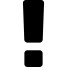 Pozostałe informacje o formalnych i merytorycznych kryteriach oceny zawarte są w części B ogłoszenia.Wraz z ofertą nie należy składać innych załączników niż wskazane w ogłoszeniu.Wysokość środków przeznaczonych na realizację zadaniaNa realizację zadania w ramach ogłaszanego konkursu przeznaczono kwotę 600 000,00 zł (słownie: sześćset tysięcy złotych). Oferent wskaże o jaką kwotę się ubiega, przy czym maksymalna kwota finansowania zadania nie może przekroczyć 600 000,00 zł.Środki finansowe pochodzić będą ze środków budżetu państwa ujętych w ustawie budżetowej. Dysponentem środków jest minister właściwy do spraw wewnętrznych, który przekazuje środki realizatorom zadań, na zasadach i w trybie określonym w ustawie z dnia 11 września 2015 r. o zdrowiu publicznym (Dz. U. z 2018 r. poz. 1492).Nie wskazuje się maksymalnej wartości oferty, która może być złożona w konkursie z zastrzeżeniem, że musi mieścić się w kwocie przeznaczonej na konkurs.Terminy realizacji zadaniaRealizację zadania należy zaplanować okresie pomiędzy 1 lipca 2019 r. a 30 listopada  2019 r. Oferta może przewidywać późniejszy termin rozpoczęcia oraz wcześniejszy termin zakończenia realizacji zadania.Miejsce i termin składania ofertPrawidłowo przygotowaną i wypełnioną ofertę wraz z załącznikami (w jednym egzemplarzu) należy złożyć w terminie od dnia ogłoszenia do dnia 23 kwietnia 2019 r. na adres:Ministerstwo Spraw Wewnętrznych i AdministracjiDepartament Zdrowia ul. Domaniewska 36/3802-672 Warszawaz dopiskiem na kopercie: Konkurs NPZ, zadanie: Organizacja i realizacja warsztatów dla kadry kierowniczej i dowódczej średniego/niższego szczebla służb resortu spraw wewnętrznych 
i administracji, dotyczących zagadnień psychospołecznych, ze szczególnym wskazaniem na promowanie zdrowia psychicznego w środowisku funkcjonariuszy NPZ.CO3_1_1.3_2019(2).Oferty należy składać (osobiście, pocztą kurierską lub listem poleconym) w siedzibie Departamentu Zdrowia Ministerstwa Spraw Wewnętrznych i Administracji od poniedziałku do piątku w godzinach 
od 8.15 do 16.15.O przyjęciu oferty decyduje data i godzina jej wpływu do Ministerstwa Spraw Wewnętrznych 
i Administracji. Oferty, które wpłyną po terminie, będą odrzucane.Termin rozstrzygnięcia konkursu ofertWyniki konkursu ofert zostaną podane do wiadomości publicznej w terminie jednego miesiąca od dnia powołania Komisji Konkursowej, powołanej do rozstrzygnięcia złożonych ofert. Termin ten może ulec przedłużeniu w przypadku konieczności oceny znacznej liczby ofert.Zakończenie konkursu ofert następuje w terminie 3 dni od dnia zamieszczenia ogłoszenia o wynikach konkursu, z zastrzeżeniem terminu na rozpatrzenie ewentualnych odwołań od wyników oceny.UwagiMinister Spraw Wewnętrznych i Administracji zastrzega sobie prawo do odwołania konkursu ofert przed upływem terminu na złożenie ofert oraz prawo do wprowadzania zmian w Ogłoszeniu, w tym do przedłużenia terminu na złożenie ofert, terminu uzupełnienia braków formalnych lub terminu rozstrzygnięcia konkursu, z wyłączeniem zmian skutkujących nierównym traktowaniem oferentów, chyba że konieczność ich wprowadzenia wynika ze zmiany przepisów prawa powszechnie obowiązującego. Minister Spraw Wewnętrznych i Administracji zastrzega sobie także prawo do unieważnienia konkursu ofert bez podania przyczyn. W związku z powyższym zaleca się, aby podmioty aplikujące o środki 
w ramach niniejszego konkursu na bieżąco zapoznawały się z informacjami zamieszczanymi na stronie podmiotowej Biuletynu Informacji Publicznej Ministerstwa Spraw Wewnętrznych i Administracji https://www.gov.pl/web/mswia/otwarte-konkursy-ofert.Wyjaśnienia w zakresie treści ogłoszenia o konkursie ofert udzielane będą telefonicznie pod numerami (22) 601 39 31, (22) 601 34 25 w godzinach pracy Ministerstwa Spraw Wewnętrznych i Administracji lub na pisemną prośbę oferenta. Prośba, o której mowa powyżej, może zostać przesłana drogą elektroniczną na adres: dz@mswia.gov.pl bez obowiązku zastosowania bezpiecznego podpisu elektronicznego weryfikowanego przy pomocy certyfikatu, o którym mowa w ustawie z dnia 5 września 2016 r. o usługach zaufania oraz identyfikacji elektronicznej (Dz. U. z 2019. poz. 162). Odpowiedź na pytania udzielona zostanie w ww. formie.Wyjaśnienia o charakterze ogólnym publikowane są na stronie podmiotowej Biuletynu Informacji Publicznej Ministerstwa Spraw Wewnętrznych i Administracji https://www.gov.pl/web/mswia/otwarte-konkursy-ofert.W ramach udzielanych wyjaśnień nie są prowadzone konsultacje dotyczące prawidłowości zapisów ofert, gdyż leży to w zakresie oceny formalnej i merytorycznej prowadzonej przez Komisję Konkursową.Pozostałe informacje o konkursie zawiera część b ogłoszenia – Pobierz CZĘŚĆ B ogłoszeniaZapraszamy do złożenia ofertyLp.Nazwa kryterium dostępuEtap oceny (ocena formalna/ocena merytoryczna)1.Oferent wykaże, że posiada minimum 4 letnie doświadczenie w organizacji i realizacji działań edukacyjnych, związanych z przedmiotem ogłoszenia - na podstawie informacji zawartej w ofercie.Ocena formalna2.Oferentem jest podmiot, który dysponuje odpowiednią bazą i zasobami rzeczowymi do zorganizowania warsztatów dla wskazanej liczby osób. W ofercie należy wskazać miejsce realizacji warsztatów oraz warunki w jakich będą one realizowane.Ocena formalna3.Oferent wykaże, że posiada odpowiednie zasoby kadrowe do prowadzenia edukacji z zakresu m.in. problematyki zdrowia psychicznego (wymagane wykształcenie i doświadczenie m.in. z zakresu psychologii).Ocena formalna4.Oferent przedstawi szczegółowy program warsztatów, ze wskazaniem tytułów wykładów/warsztatów.Ocena merytoryczna5.Oferent jest zobowiązany do przekazania uczestnikom warsztatów kompletu materiałów edukacyjnych, spójnych z programem.Ocena merytoryczna6.Oferent jest zobowiązany uwzględnić arkusz oceny zadania oraz opracowanie wyników tej ewaluacji, w sprawozdaniu z realizacji zadania.Ocena merytoryczna